http://www.bilgorajska.pl/Wyniki I Międzynarodowego Dziecięcego Festiwalu Teatralnego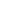 12 dziecięcych i młodzieżowych grup teatralnych z Francji, Bułgarii, Ukrainy, Rosji i Polski, przedstawiło 13 spektakli. 19 kwietnia br. w BCK nagrodzono zwycięzców. W festiwalu wzięły udział dziecięce grupy teatralne w wieku od 8 do 18 lat. Festiwal rozpoczął się w czwartek, mogli Państwo przeczytac o tym w artykule Biłgoraj teatrem stoi
Spektakle konkursowe oparte były na twórczości Siergieja Michałkowa, gdyż festwial poświęconybył100. rocznicy urodzin tego rosyjskiego poety i bajkopisarza. Na zakończenie festiwalu Ludmiła Szypielewicz podziękowała za ciepłe przyjęcie gości zza granicy dyrektorowi LO im. ONZ Marianowi Klecha oraz Barbarze Borowy, a także gospodarzowi miejsca w którym odbywały się teatralne zmagania Stefanowi Szmidtowi. Przez dwa dni grupy występowały w dwóch kategoriach wiekowych - 8-14 lat oraz 14-18 lat. Jury obradowało w składzie: przewodnicząca Ludmiła Szypielewicz, Prezes Polskiego Stowarzyszenia Nauczycieli i Wykładowców Języka Rosyjskiego, Swietłana Aleksandrowna Wragowa, narodowa artyskta w Rosji, Janusz Opryński, reżyser te atralny, Siergiej Walentynowicz Kolesnikow, aktor teatralny i filmowy, Jerzy Smoliński, wiceprezes Stowarzyszenia Współpraca Polska-Wschód. Przyznano nagrody w następujących kategoriach: - Teatr "Montes", Pietrozawodsk, Rosja - zwycięzca w nominacji najlepszy występ w grupie młodszych uczniów
- Teatr "Poka szto", Biłgoraj, Polska - zwycięzca w nominacji najlepszy występ w grupie starszych uczniów
- Teatr "Nieizwiestnyj", Chynówj, Polska - zwycięzca w nominacji : niestandardowe przedstawienie utworu S. Michałkowa
- Teatr Siniaja ptica, Warna, Bułgaria, - zwycięzca w nominacji oryginalne kostiumy
- Teatr Prolisok, Kijów, Ukraina, - zwycięzca w nominacji najlepszą oprawę muzyczną
- Teatr Raduga, Szumen, Bułgaria - zwycięzca w nominacji najlepsze dekoracje
- Teatr "Oduwanczik", Biłgoraj, Polska - zwycięzca w nominacji władanie językiem rosyjskim
- Denis Frołow, "Prolisok"Kijów, Ukraina, - zwycięzca w nominacji najlepsza rola męska
- Anna Dmitrijewna, "Montes" Pietrozawodsk, Rosja,- zwycięzca w nominacji najlepsza rola żeńska
- Sofija Andriejewa, "Obraz" Pietrozawodsk, Rosja, - zwycięzca w nominacji zachwycający występ najmłodszego aktora.
- Teatr Prolisok, Kijów, Ukraina, - zwycięzca w nominacji nagroda publiczności
- Teatr Aprielik, Paryż, Francja, - zwycięzca w nominacji najładniejszy plakat teatralny